学校简介目录	元培医事科技大学	1一、学校简介	1二、院系设置	1三、推荐我院相关专业学生	3	辅英科技大学一、学校特色	4二、院系设置	5三、推荐我院相关专业学生	6中台科技大学一、学校特色	6二、院系设置	6三、推荐我院相关专业学生	7	中华医事科技大学	8一、办学特色	8二、院系设置	9三、推荐我院相关专业学生	10	美和科技大学	10一、学校简介	10二、院系设置	11三、推荐我院相关专业学生	12元培医事科技大学：    一、学校简介1964年11月8日创校人蔡炳坤先生以「私立元培医事技术专科学校」呈文教育当局申请设校，并获准于1965年10月28日，开始招生。元培医事科技大学不仅是台湾第一所医事技术专科学校，更是台湾唯一医护特色聚焦的独立学府。    二、院系设置    三、推荐我院相关专业学生：医学检验技术、医学影像技术、眼视光学、护理学等。辅英科技大学：一、学校特色    辅英科技大学办学方面长期受到肯定,目前是台湾行政院科学委员会核定为研究计划凭证就地审查学校、首创全台湾第一所大专校院教学型团膳实验室,通过「食品安全管制系统HACCP 」认证、通过台湾考选部「国家考试计算机试场」评选学校、台湾教育部指定之「体适能检测站」设置学校、行政院环境保护署认证通过之环境教育机构， 环境与生命学院所有学系全部通过 IEET 工程及科技教育认证，专业能力与国际接轨,因此不论教学、服务、研究 等各方面都有亮丽的表现。二、院系设置辅英科技大学是电视剧《恶作剧之吻》的拍摄地。其办学的专业特色及学习环境,近年来吸引了许多海外地区的学生前来申请就读。 目前『护理专业、 助产专业、健康事业专业、英文专业、学前教育专业、信息专业、食品科技专业、康复专业、医学检验、化学材料、环境工程』等专业有大陆交流生作一学期研修。三、推荐我院相关专业学生：临床医学、护理、助产、医学检验、康复、管理、老年服务及管理、生物相关专业、美容、英语等。中台科技大学：学校特色：    创校四十余年来，本校一向本着创办人医者仁心之理念及中台校训「忠、信、笃、敬」四字箴言之核心价值，以培育社会所需具有「技术专业、人文关怀」及「医德与医术」兼具之医护、健康与管理人才为办学理念。今后并将秉持「传承与创意并重、本土与国际接轨、科技与人文兼具、专业与品德兼修」的四大指导原则，继续延揽菁英师资、强化实务性研究、全面推展全人教育、回流教育与跨疆界产学合作，为迎接全球化时代之来临，开创新局。二、院系设置：三、推荐我院相关交流专业学生：医学检验技术、医学影像技术、护理、口腔、老年服务与管理、眼视光学相关专业。中华医事科技大学：一、办学特色：本校目前设有3个学院、16个系、1个学位学程、3个研究所，招收大学二技、四技、研究所学生，另附设五专、二专及进修部，未来拟成立语言治疗系、药学系，培育具就业力、创新力与竞争力的优秀医事科技人才。本校重视实务教学，合作单位超过200家，毕业生在医检师、护理师、营养师、食品技师等国家考试中，及格率屡创新高。安全卫生管理师、医管师、电脑资讯、疾病分类师、中餐烹饪、西点烘焙、检验分析、保育员、保母、美容师等证照技能检定考及ACA、MOS、MTA、MCAS、MCITP等certiport系列国际证照亦捷报频传。除了专业技能表现优异外，校内学生社团蓬勃发展，目前计有68个团体，学生参与度高，在社团活动中快乐成长学习；其中服务性社团表现杰出，屡获教育部及公益团体评定为绩优社团。二、院系设置：三、推荐我院相关交流专业学生：临床医学、医学检验技术、护理、眼视光、管理、生物相关专业。美和科技大学：一、学校简介：「美和科技大学」最早的前身为「美和护理专科学校」，1964年，由创办人医界名人徐傍兴博士基于提升国内护理专业，回馈乡里的创校宗旨，邀集高屏地区医界名流，筹办护理专科学校。2010年奉准改名为「美和科技大学」。其拥有三个学院、十八个系、三个研究所，学生约8500余名，教职员工约430名，并在越南开办境外专班的高等技职教育之科技大学学府。其办学理念如下：提倡适性教学，强化学术研究，提升服务质量，落实大学以教学、研究、服务之宗旨；传承「美而有礼、和而好学」的传统精神，发扬「服务(Service)、慈悲(Mercy)、欣赏(Appreciation)、尊重(Respect)、包容(Tolerance)」的SMART美和新五伦，并推动学生养成「靖、静、净、敬、竞」的五静好习惯，塑造美和精致优质的校园文化；以「视觉、情感、功能、财务」等四大层面来经营学校，为国家社会培育人才，为全体美和人及家长创造价值。二、院系设置：三、推荐我院相关交流专业：护理、公共卫生事业管理、美容。医护与福祉学院医学影像暨放射技术系（含硕士点）医护与福祉学院医务管理系（含硕士点）医护与福祉学院医学检验生物技术系（含硕士点）医护与福祉学院视光系医护与福祉学院护理系医护与福祉学院生物医学工程系（福祉科技与医学工程硕士点）健康学院生物科技暨制药技术系（含硕士点）健康学院环境工程卫生系（含硕士点）健康学院食品科学系（含硕士点）健康学院餐饮管理系健康学院健康休闲管理系资讯管理系（数字创新管理硕士点）产业与管理学院企业管理系（含硕士点）行动科技应用系应用英语系观光与休闲管理系医学与健康学院医学检验生物技术系（含硕士班）医学与健康学院物理治疗系医学与健康学院保健营养系（含硕士班）医学与健康学院健康美容系环境与生命学院环境工程与科学系（含硕士班）环境与生命学院应用化学及材料科学系环境与生命学院职业安全卫生系环境与生命学院生物科技系护理护理系护理助产系护理健康事业管理系护理高龄及长期照护事业系人文与管理学院资讯管理系人文与管理学院休闲与游憩事业管理系人文与管理学院幼儿保育系人文与管理学院应用外语系人文与管理学院宠物美容学位学程    健康科学院医学检验生物技术系(含硕士班)    健康科学院医学影像暨放射科学系(博、硕士班)    健康科学院牙体技术暨材料系(含硕士班)    健康科学院食品科技系(含硕士班)    健康科学院环境与安全卫生工程系(含硕士班)    健康科学院视光系      护理学院护理系(含硕士班)      护理学院儿童教育暨事业经营系      护理学院老人照顾系管理学院医疗暨健康产业管理系(含硕士班)管理学院信息管理系管理学院营销管理系管理学院国际企业系管理学院管理学院通识教育中心管理学院语言中心管理学院艺文中心独立研究所医学工程暨材料研究所独立研究所生物科技研究所独立研究所文教事业经营研究所独立研究所药物科技研究所医学与生命学院医学检验生物技术系含硕士班医学与生命学院生物科技系及生物医学研究所医学与生命学院生物医学保健科医学与生命学院护理系医学与生命学院视光系医学与生命学院长期照顾系医学与生命学院制剂制造工程系医学与生命学院调理保健技术科民生与科技学院职业安全卫生系及硕士班民生与科技学院餐旅管理系民生与科技学院食品营养系民生与科技学院幼儿保育系民生与科技学院环境与安全卫生工程系健康与管理学院医务及健康事业管理系健康与管理学院化妆品应用与管理系健康与管理学院资讯管理系健康与管理学院运动健康与休闲系健康与管理学院宠物美容学位学程健康及护理健康照护研究所健康及护理护理系健康及护理健康事业管理健康及护理资讯科技系健康及护理美容系健康及护理生物科技系健康及护理食品营养系民生学院应用外语系民生学院社会工作系民生学院儿童服务系民生学院运动与休闲系民生学院珠宝系民生学院餐旅管理系民生学院观光系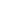 